SUPL
STŘEDA 21.9.

Nepřítomni:  		KLABAN, NIEBAUER, SOUKUPOVÁ,MÁDLOVÁ, REICHMAN  
                               (seznamovací/adaptační kurz), AIMOVÁ
 
Nepřítomné třídy:      1A4,AB4 (seznamovací/adaptační kurz)DOZOR / ŠATNY / 7:30 – 8:00:		MÁLEK
DOZOR / ŠATNY / VELKÁ PŘESTÁVKA:	PASTÝŘÍK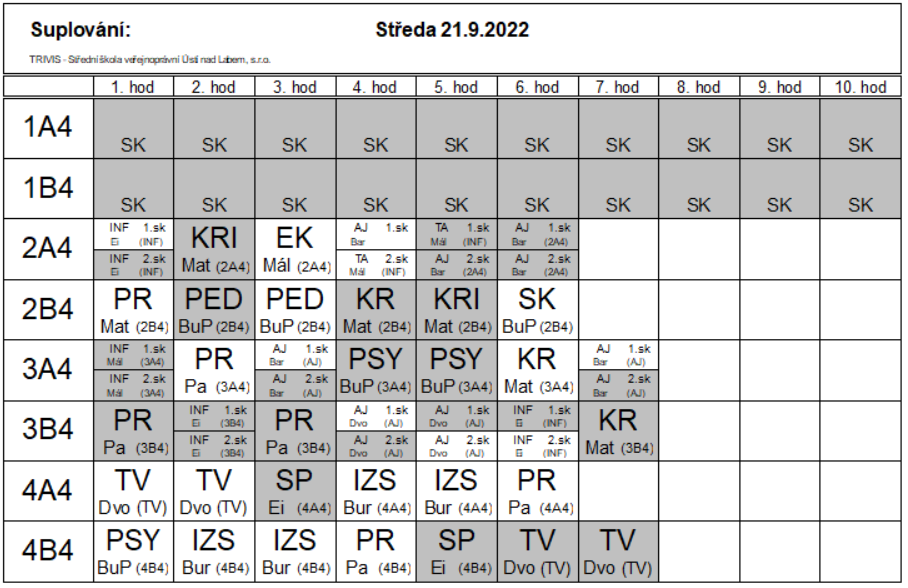 